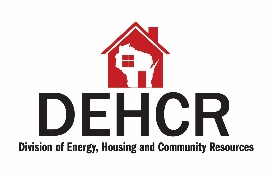 Grantee/Contract #: Grantee/Contract #: Property Owner: Phone #:Property Address: Property Address: HCRI $ in Project: Total Project Cost $: Project Type (select one):    HomebuyerProject Type (select one):    HomebuyerFile ContentsPresentNotes/CommentsCompleted application form(Must include marital property statement, age of structure, conflict of interest) Yes     NoRelease of Information Form Yes     NoVerification of:    Title   Homeowner Insurance   LMI Status/Income   Income Limits by County Yes     No Yes    No  Yes     No Yes     NoProperty Inspection Reports   HQS Inspections   Before rehab   After  rehab   Mentioned Smoke Detectors   Mentioned Lead-based Paint Yes     No Yes     No Yes     NoFinal Loan Approval by Grantee Date approved:  Yes     NoMortgage Date Signed:  Date RecordedMortgage Amount: (Recorded 1-2 weeks after signing max.  Should be same amount as total bids + C.O.) Yes     NoAcknowledgement of Subordination Yes     NoPromissory Note Yes     NoRight of RescissionDate:  _ Yes     No NATruth-in-LendingDate:  Yes     NoLead-based Paint Brochure to OccupantLead-based Paint Review Complete Yes     No Yes     NoLocal Unit of Government added to Homeowner Insurance Yes     No Payment Log/Individual Obligations Journal completed to date Yes     NoDocumentation of match or other funds brought into project Yes     NoGrievance Procedures Yes     No Lead-Based Paint ReviewPresentNotes/CommentsIs Unit Exempt? Why? (per 24 CFR 35) Yes     NoClearance Notice Yes     NoHomebuyer ProjectsSection NA PresentNotes/CommentsHomebuyer Loan Calculation Form Yes     NoProof of first mortgage financing amount Yes    NoAffordable Calculation Sheet (if applicable) Yes     NoHomebuyer’s Cash Contribution Yes     NoHomebuyer Education Yes     No